DARAJANI BOYS’ HIGH SCHOOL,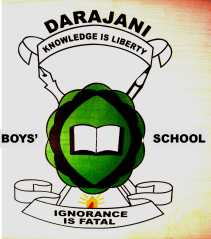 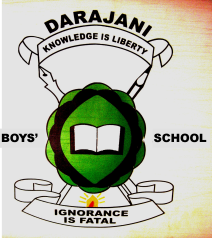 P.O BOX 20-90129, NGWATAOPENER CAT, TERM II, 2015FORM 1 MATHEMATICSNAME:………………………………………….………………………………………………… ADM.NO:……………… CLASS:………...Evaluate:-								(4mks)Find the least number that can be divided by 16 to give 425 as the quotient and 13 as the reminder.(3mks)Use number line to find the value of the following:--5 + (+3) – (-1)										(2mks)-6 –(-2) –(-1)										(2mks)-1-(+2) + (-3)										(2mks)Express the following numbers as a products of their prime factors:-				(4mks)10001440In a school of 720 pupils, 2/5 are athletes, 1/8 play football and 2/3 of the remaining pupils play hockey. How many pupils play hockey.							(3mks)Convert the following decimals as fractions:-0.23											(2mks)3.187											(2mks)Use square tables to find the value of the following. Leave your answer in standard form.0.00049										(2mks)2141											(2mks)Use factorization to find the square root of 1225.						(2mks)